City of Auburn, Maine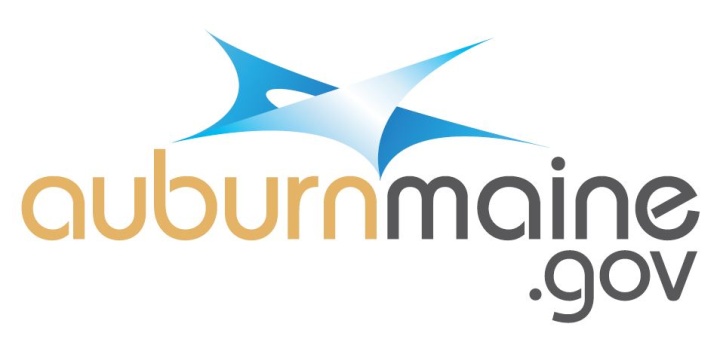 Regulatory Advisory Board 60 Court Street 
 Auburn, Maine 04210  207.333.6600AUBURN REGULATORY ADVISORY BOARD Wednesday, October 12, 20226:00 P.M. – City Council Chambers (Auburn Hall) Agenda Introduction of Board Members2.	New Business: (a)	Tax Abatement Appeal of Brookfield White Pine Hydro LLC – Deer Rips Hydro Facility, Auburn, ME (Tax Map 314, Lot 5; Tax Map 315, Lot 1; and Tax Map 326, Lot 7):Hearing and Decision on Whether the Taxpayer’s Appeal is Barred under 36 M.R.S. § 706-A (any hearing on the merits will be scheduled at a later date)(b)	Tax Abatement Appeal of Brookfield White Pine Hydro LLC – Gulf Island Hydro Facility, Auburn, ME (Tax Map 347, Lots 11, 12 & 17; and Tax Map 369, Lots 4 & 5):Hearing and Decision on Whether the Taxpayer’s Appeal is Barred under 36 M.R.S. § 706-A (any hearing on the merits will be scheduled at a later date)